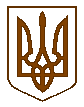 БУЧАНСЬКА     МІСЬКА      РАДАКИЇВСЬКОЇ ОБЛАСТІОДИНАДЦЯТА  СЕСІЯ    СЬОМОГО    СКЛИКАННЯР  І   Ш   Е   Н   Н   Я« 26 »  травня  2016 р. 						             № 460 - 11-VІІПро розгляд зверненняФОП Нестерова О.В.	Розглянувши заяву фізичної особи-підприємця Нестерова Олексія Валерійовича про продовження терміну дії договору оренди земельної ділянки, площею 45 кв.м, по вул. Шевченка, б/н, для обслуговування торговельного павільйону з зупинкою, яка перебуває в оренді відповідно до договору оренди від 10.08.2012 року, що зареєстрований у відділі Держкомзему у м. Бучі Київської області за №321080004000083 від 10.08.2012 року, враховуючи Земельний кодекс України, Податковий кодекс України, Закон України «Про оренду землі», керуючись Законом України «Про місцеве самоврядування в Україні», міська радаВИРІШИЛА:Продовжити термін дії договору оренди земельної ділянки, який зареєстрований у відділі Держкомзему у м. Бучі Київської області за №321080004000083 від 10.08.2012 року, укладений між ФОП Нестеровим О.В. та Бучанською міською радою, кадастровий номер 3210800000:01:081:0125, площа 45 кв.м, для обслуговування торговельного павільйону з зупинкою по вул. Шевченка, б/н, в м. Буча, із застосуванням відсоткової ставки орендної плати відповідно до умов основного договору, на 5 років. Фінансовому управлінню вжити відповідних заходів.ФОП Нестерову О.В. зареєструвати договір оренди відповідно до Закону України «Про державну реєстрацію речових прав на нерухоме майно та їх обтяжень».Контроль за виконанням даного рішення покласти на комісію з питань соціально-економічного розвитку, підприємництва, житлово-комунального господарства, бюджету, фінансів та інвестування.Секретар ради						В.П.Олексюк